Stappenplan: inloggen en opslaan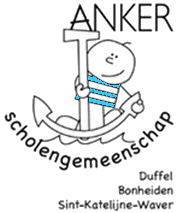 Hoe inloggen?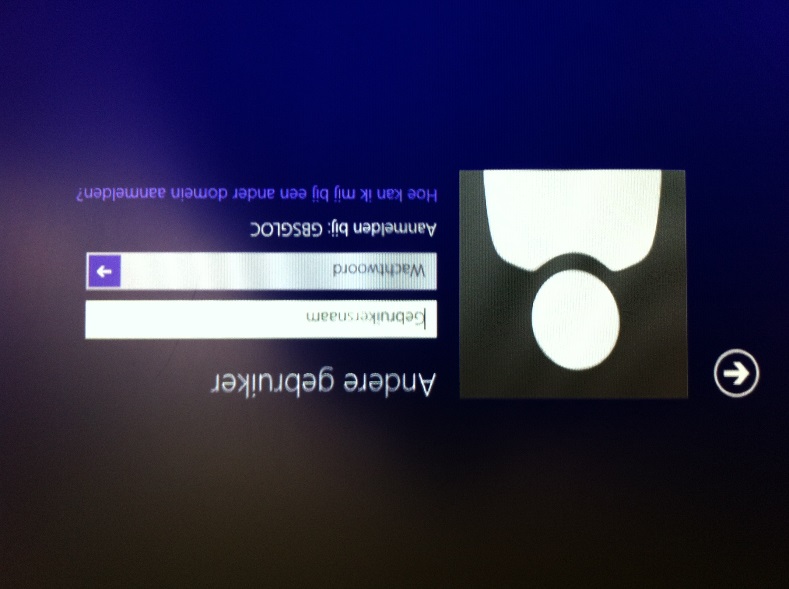 Klik op het tegeltje ‘Andere gebruiker’. Is de foutieve gebruiker actief? Klik dan eerst op de witte pijl!Hoe afmelden?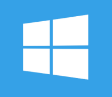 Klik op de  ‘startknop’ links onderaan: Klik daarna op het driehoekje naast ‘Afsluiten’.Klik op ‘Afmelden’.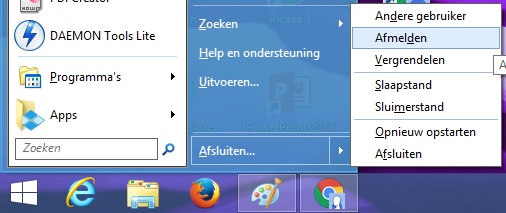 Hoe afsluiten?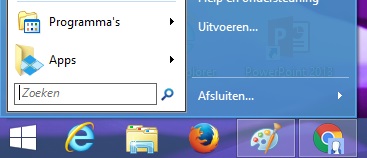 Klik op de ‘startknop’ links onderaan:          Klik op de knop‘Afsluiten’.(Om de computer in ‘standby’ te zetten, klik je op het driehoekje naast ‘Afsluiten’. Klik op ‘Slaapstand’.)Hoe opslaan?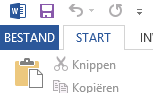 Klik links bovenaan op het blauwe disketje. Klik op ‘Bladeren’: 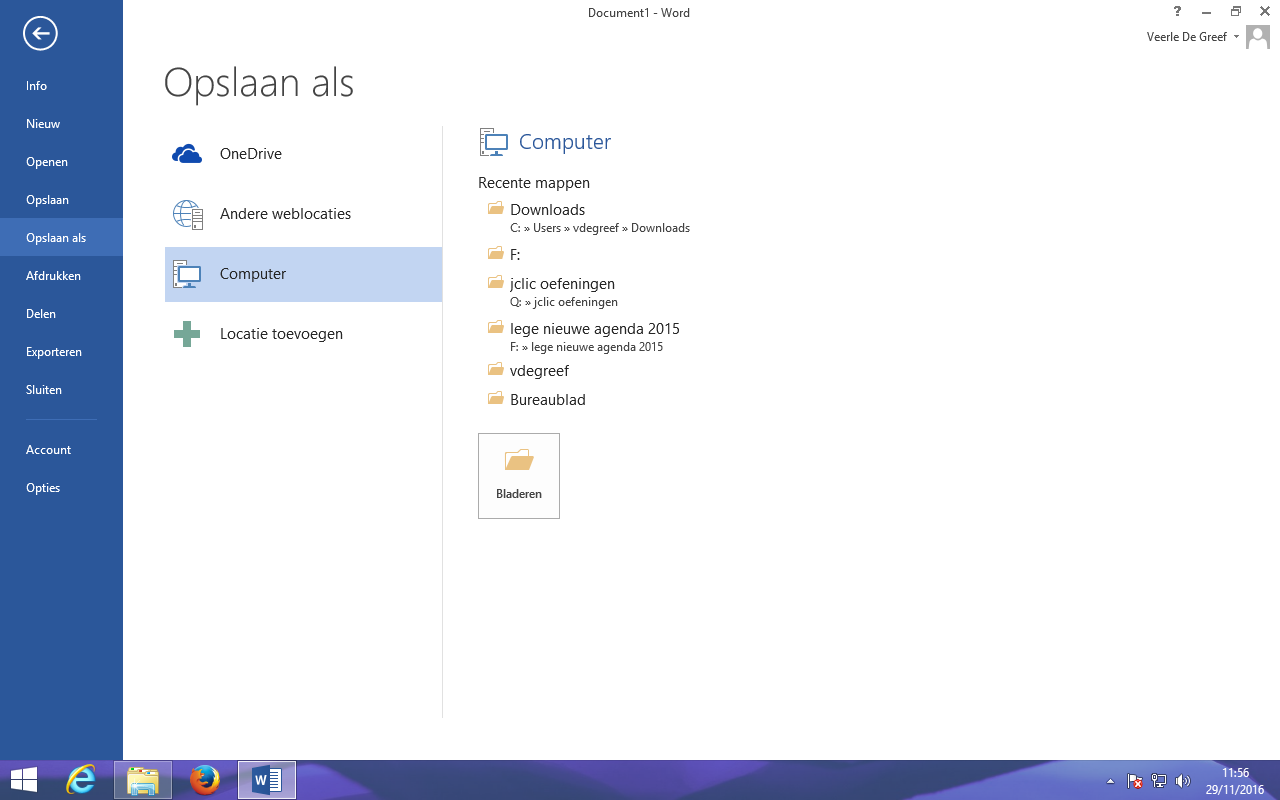 Open op de juiste map door erop te dubbelklikken.Typ een passende bestandsnaam en klik op 				‘Opslaan’.
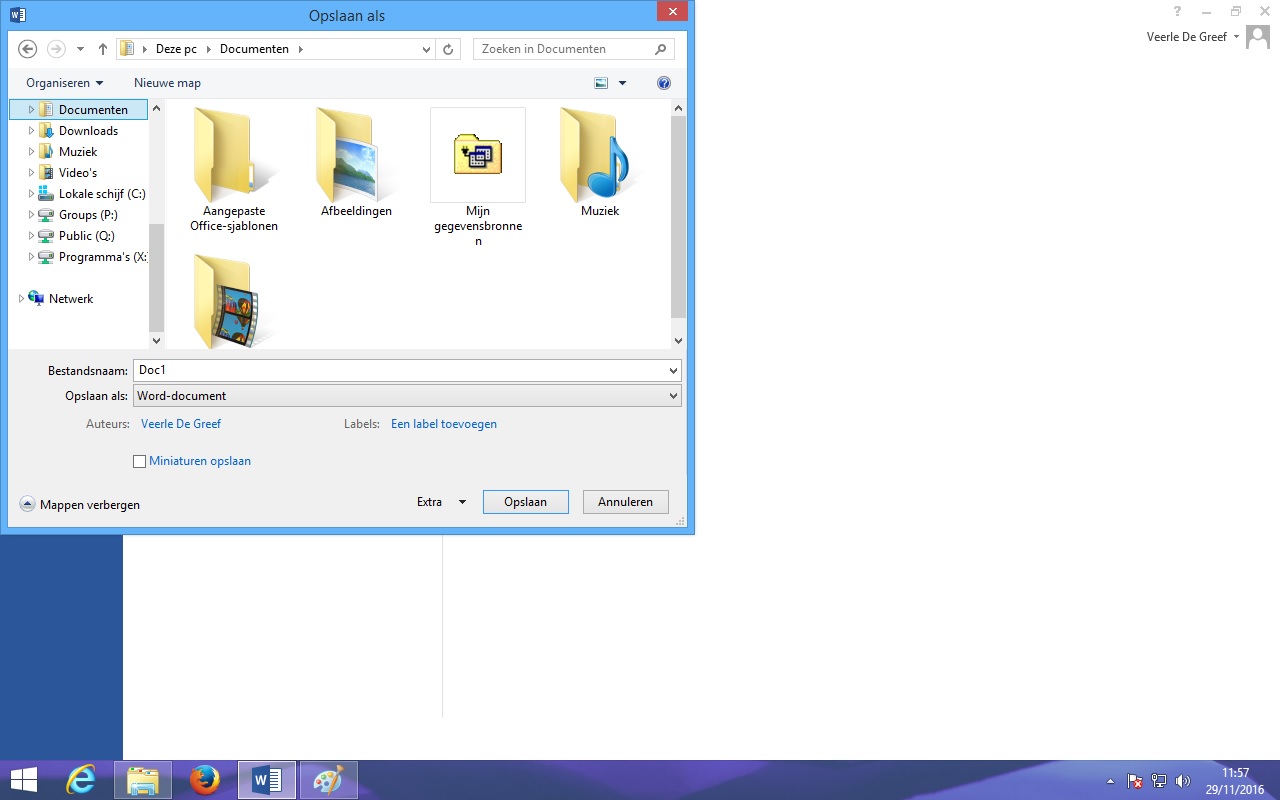 Hoe openen?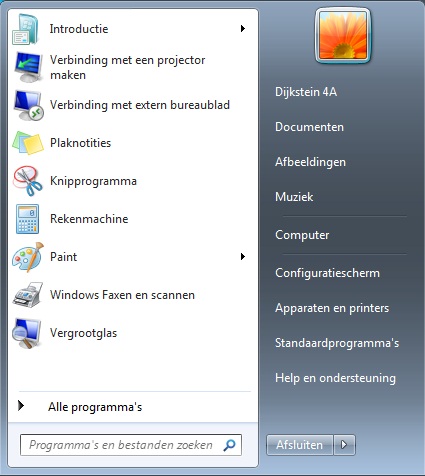 Klik onderaan op ‘start’.Klik op “Documenten”.Dubbelklik op de map “leerlingen 2016-2017”.Dubbelklik op de juiste verzamelmap.Klik op het document met jouw naam.